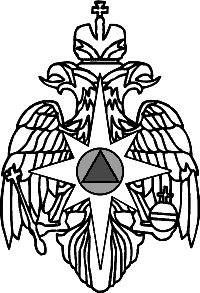 Главное управление МЧС России по г. Санкт-ПетербургуУправление информации и связи с общественностью (пресс-служба)Методическая разработка «Занятие по пожарной безопасности с детьми старшего школьного возраста»Автор: В.Н. Чернов     М.А. Корневаг. Санкт-ПетербургВведение Обучение старшеклассников пожарной безопасности является актуальным и важным. Пожарная безопасность является одной из основных угроз для жизни и здоровья людей, и особенно важно обучать детей правилам поведения в случае пожара. Старшие школьники уже достаточно взрослые, чтобы понимать и соблюдать правила пожарной безопасности, и обучение их этим правилам может помочь предотвратить многие несчастные случаи. Они могут быстрее среагировать в случае возникновения пожара, что повышает их шансы на выживание. Кроме того, обучение пожарной безопасности способствует развитию у них чувства ответственности за свою безопасность и безопасность окружающих и может помочь школьникам чувствовать себя увереннее и безопаснее в повседневной жизни.Цели и задачи.Цель: Формирование у школьников знаний, умений и навыков безопасного поведения в случае пожара. Привить навыки безопасного обращения с бытовыми приборами и правильного поведения в случае пожара. Формирование у подрастающего поколения сознательного и ответственного отношения к вопросам личной безопасности и безопасности окружающих. Популяризация профессии огнеборца.Задачи:  Изучение правил пожарной безопасности, обучение действиям в случае возникновения пожара, развитие способности к анализу и оценке ситуации и т.д.Закрепить знания об опасных ситуациях, причинах возникновения пожара и правил поведения при пожаре. Учить ориентироваться в проблемных ситуациях. Знакомить с огнём и его свойствами. Воспитывать потребность в заботе о своей безопасности. Необходимо помнить, что такая работа должна проводиться не от случая к случаю, а регулярно, по заранее отработанному плану. В начале учебного года необходимо ознакомить учащихся с установленными для школы правилами пожарной безопасности, порядком вызова пожарной помощи, планом эвакуации людей на случай возникновения пожара.Тематический план занятийДата проведения: дата определяется организаторами.Место проведения: общеобразовательные учреждения, территориальные подразделения МЧС России, центры дополнительного образования.В зависимости от погодных условий, а так же имеющихся в наличии помещений и (или) территорий выбираются следующие места проведения:1. В помещении общеобразовательного учреждения (актовый зал, спортивный зал, приспособленный для массовых мероприятий холл (коридор), класс и т.п.).2. На территории общеобразовательного учреждения (спортивная (игровая) площадка, школьный двор, школьный стадион и т.п.).В зависимости от места проведения занятия, продолжительность может составлять 45 минут.РЕКОМЕНДАЦИИ.При проведение занятий с учениками старших классов следует учитывать, что их физическая форма уже позволяет принимать участие и оказывать посильные меры при тушении пожара и спасении людей. Старшеклассник самостоятельно способен оценить обстановку и принять решение как правильно поступить. РЕКВИЗИТ. Для проведения занятия понадобится телефон с циферблатом (любой ), пожарный извещатель, порошковый огнетушитель.Ход занятия.1. Приветствие учащихся. Сегодня мы будем изучать правила пожарной безопасности. Также поговорим о том, как не допустить пожара в жилище и о том, как правильно действовать, если он произошел. Эти знания  являются важным, так как они могут помочь избежать опасных ситуаций и предотвратить возникновение пожара. Кроме того, это может спасти жизнь и здоровье в случае возникновения пожара. Итак, что же такое огонь? Может кто-то сможет дать определение? *Дать возможность учащимся ответить  Огонь - это процесс горения, при котором выделяется свет, тепло и дым. Он может быть вызван различными источниками, такими как спички, зажигалки, горючие материалы . Огонь может быть как другом, так и врагом. Когда он используется для приготовления пищи, обогрева или создания света, он является другом. Однако, когда огонь выходит из-под контроля и начинается пожар, он становится врагом. Слайд №1Что же такое пожар? Пожар - это неконтролируемое горение, которое может привести к ущербу, травмам или гибели людей.Основные причины пожаров в зданиях и сооружениях, является неосторожное обращение с огнем, в том числе при курении, приготовлении пищи, детской шалости, разведении открытого огня.Как понять, что начался пожар? По каким признакам? Если вы заметили дым, огонь или запах гари, то это может быть признаком пожара. Также следует обратить внимание на другие признаки, такие как повышение температуры, а также звуки, связанные с огнем, такие как треск или шипение. Слайд №2Во время пожара выделяется едкий дым, ядовитые газы, образуется высокая температура, может произойти обрушение конструкций. Эти факторы могут привести к серьезным последствиям, включая ожоги, отравления, травмы и даже смерть.Что делать если начался пожар? Необходимо незамедлительно вызвать  пожарных по телефону 101 или 112. Правильное и полное сообщение о пожаре позволит сотрудникам пожарной охраны в кратчайший срок сосредоточить у места пожара соответствующие силы и средства по его ликвидации. Слайд №3Говори по телефону четко и спокойно, не торопись. По твоему звонку пожарная команда уже поднята по тревоге и выезжает, а все дополнительные сведения ей передадут по рации. При вызове сообщи следующие сведения:- Адрес объекта, где обнаружено возгорание или пожар (улица, номер дома, этаж, подъезд, код домофона)- Объект, где происходит пожар: во дворе, в квартире, в подвале, и т.д.- Что горит (конкретно: телевизор, мебель, автомобиль)- Свою фамилию и телефон. Слайд №4* Учащиеся по очереди звонят в пожарную службу и сообщают сведения, вызывают пожарную охрану.Если очаг загорания небольшой, отсутствует угроза жизни, то его можно потушить. Надо только знать несколько правил:1) Нельзя открывать окна, так как приток кислорода поддерживает горение;2) Нельзя тушить водой электроприборы, включенные в сеть. Прежде всего загоревшийся электроприбор необходимо, по возможности, отключить от сети, то есть вынуть вилку из розетки.3)Если это телевизор, то заливать надо его заднюю часть, стоя при этом сбоку от экрана, так как нагретый экран может взорваться и поранить вас. Если рядом нет воды, то можно накрыть его плотным одеялом или засыпать песком.4) Если вспыхнуло масло на сковороде — плотно закройте сковороду крышкой и выключите плиту. Нельзя переносить сковороду и заливать горящее масло водой — произойдет бурное вскипание, разбрызгивание горящего масла, результатом чего могут стать ожоги рук, лица и возникновение множества очагов горенияЕсли вы видите, что не можете справиться с огнем и огонь распространяется дальше, то уходите скорее от огня и уводите от места пожара детей и престарелых, используя основные и запасные пути эвакуации. Выбирайте как можно более безопасный путь эвакуации и постарайтесь не паниковать. Нельзя прятаться под кровать, в шкафы, в ванную комнату. Не пользуйтесь лифтами во время пожара. Спускайтесь только по лестницам. Идите к выходу на четвереньках, так как вредные продукты горения скапливаются на уровне нашего роста и выше, закрывая при этом рот и нос подручными средствами защиты, желательно мокрой тканью, платочком, частью одежды. По пути за собой плотно закрывайте дверь. Покинув опасное помещение, не вздумайте возвращаться назад. Организуйте  встречу пожарных подразделений, укажите им очаг пожара. Главное при пожаре - не паниковать! Действовать чётко! Слайд №5Важно знать. Если огонь не в вашей квартире (комнате), то прежде чем открыть дверь квартиры (комнаты) и выйти наружу, убедитесь, что за дверью нет большого пожара: приложите свою руку к двери или осторожно потрогайте металлический замок, ручку. Если они горячие, то ни в коем случае не открывай эту дверь. Слайд №6Избежать пожара можно, соблюдая простые правила безопасности. Многие пожары в жилье возникают ночью. Вот несколько простых вещей, которые необходимо делать каждый вечер, чтобы уберечь себя и свою семью от пожара:- отключите все электроприборы, не предназначенные для постоянной работы;- убедитесь, что все источники огня, такие как свечи или камины, потушены.- проверьте, нет ли в доме запаха дыма или гари.-уберите все легковоспламеняющиеся предметы, такие как бумага, текстиль и дерево, от источников тепла.При неправильном обращении электроприборы могут вызывать серьезную травму электрическим током. Пользоваться ими необходимо строго по инструкции. Слайд №7Нельзя разбирать приборы (особенно включенные в сеть). Ни в коем случае не трогайте провода с поврежденной обмоткой, развинченные, искрящие электророзетки. Не оставляйте в электророзетке вилку шнура питания, даже если электроприбор выключен.	Смертельно опасно засовывать в электророзетку какие-либо предметы, особенно металлические.	При извлечении  вилки из электророзетки, нельзя тянуть за провод. Вытаскивайте электровилку аккуратно, держитесь за изолированную (резиновую или пластиковую) часть. Второй рукой придерживайте розетку. Не касайтесь отверстий  в электророзетке и металлических штырей вилки. Не пользуйтесь электровилками, которые не подходят к розеткам, и не пытайся их подогнать друг к другу.Также нельзя в одну розетку включить несколько бытовых приборов одновременно. Возникает перегрузка, провода могут нагреться, а изоляция воспламениться.Важно безопасно пользоваться зарядным устройством. Любые гаджеты требуют поддержания заряда аккумуляторов при помощи зарядных устройств. Мало кто по окончании использования обращает внимание на его полное отключение, часто оно остаётся в розетке. Одна из распространённых причин возгорания — короткое замыкание. Поэтому можно выделить основные правила: Слайд №8Нельзя оставлять свои гаджеты на зарядке на ночь. Не оставлять гаджеты без присмотра на зарядке. Обязательно вынимать устройство из розетки. Использовать сертифицированные устройстваИспользование огнетушителей. Главное предназначение любого огнетушителя – это тушение огня с помощью подачи специального огнетушащего состава. К основным веществам для локализации и устранения пожаров можно отнести: пену, воду, всевозможные химические и порошковые компоненты, а также газовые соединения.Перед использованием огнетушителя необходимо ознакомиться с инструкцией по его применению.Огнетушитель должен быть использован только для тушения соответствующих классов пожаров.Необходимо убедиться, что огнетушитель не поврежден и его срок годности не истек.При использовании огнетушителя следует направлять струю на основание пламени, а не на сам огонь.После использования огнетушителя необходимо проверить, что пожар полностью потушен.Использованный огнетушитель необходимо заменить новым.В настоящее время наиболее распространенными являются углекислотный и порошковый огнетушитель.Углекислотный огнетушитель. Слайд №9Углекислотные огнетушители используются для тушения горючих жидкостей, газов и электрооборудования под напряжением. Они работают на основе углекислого газа, который вытесняет кислород из зоны горения, что приводит к быстрому затуханию пожара. Углекислотные огнетушители являются наиболее эффективными и безопасными для использования в закрытых помещениях.Такие устройства обязательно висят на пожарных щитах музеев, архивов, химических лабораторий, офисов. Категорически воспрещается тушение горящего человека углекислым газом.Инструкция по применению углекислотного огнетушителя (продемонстрировать наглядно):Сорвать пломбуВыдернуть чекуНаправить раструб на очаг возгоранияНадавить на рычагПорошковый огнетушитель. Слайд №10Порошковые огнетушители используются для тушения твердых веществ, электрических приборов. Жидкость и газ так же не потушить без такого устройства Они работают на основе порошка, который образует густой слой на поверхности горящего материала, препятствуя доступу кислорода и гася пожар. Порошковые огнетушители обладают высокой эффективностью, однако они могут оставлять после себя следы порошка, который может загрязнить помещение.Инструкция по применению порошкового огнетушителя:(продемонстрировать наглядно)Направить сопло шланга на очаг возгоранияСорвать пломбуВыдернуть чекуНажать на рычагПрактическая часть занятия (учебная эвакуация).Каждая школа  оборудована специальной системой, которая предупреждает о пожаре. Называется она автоматическая пожарная сигнализация. Посмотрите на потолок. Там расположился пожарный извещатель. Он предназначен для обнаружения пожара и оповещения о нем (демонстрируется пожарный извещатель). При обнаружении признаков начинающегося пожара система подает звуковой сигнал (включается заранее записанный звук). Услышав его, необходимо быстро подготовиться к эвакуации и внимательно слушать указания учителя.1. Быстро, без суеты, займите место в строю в колонне по два  человека перед дверным проемом учебного кабинета. Ведите себя спокойно. Не толкайтесь. Только таким поведением можно быстро подготовиться к эвакуации из класса и здания школы.2. Всегда держись в строю при выходе из класса и движении по школе. Если строй будет нарушен, дверные проемы могут оказаться непреодолимым препятствием.3. Внимательно следите за указаниями учителей. Они могут поменять маршрут эвакуации из школы в связи со складывающей обстановкой.4. Выйдя из школы, займите свое место при общешкольном построении. Учителя и сотрудники школы, ответственные за твою жизнь, должны удостовериться, что ты в безопасности. Чтобы закрепить полученные знания мы сейчас с вами потренируемся эвакуироваться. Когда услышите звук, без паники стройтесь парами, как мы учились. И спокойно, но быстро покидайте помещение. Далее необходимо построиться в коридоре, чтобы учитель мог всех пересчитать. 
